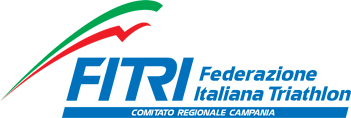 CIRCUITO REGIONALE GIOVANILE 2022 SOCIETARIASOCIETARIASOCIETARIAAthena Duathlon 13/03Athena Duathlon 13/03Raduno Buonabitacolo 20/03Raduno Buonabitacolo 20/03SQUADRAGarePtPosPtPosPtPosPtPosPtPosPtClassIL GABBIANO NAPOLI169016901AURORA TRIATHLON ASD121022102UNICUSANO POSILLIPO1903903ACCADEMIA TRIATHLON1604604MKT DRAPH1604604CANOTTIERI IRNO1604604CIRCOLO CANOTTIERI NAPOLI1405405ERMES CAMPANIA1106106CAT. JUNIOR MCAT. JUNIOR MCAT. JUNIOR MCAT. JUNIOR MAthena Duathlon 13/03Athena Duathlon 13/03Raduno Buonabitacolo 20/03Raduno Buonabitacolo 20/03ATLETASQUADRAGarePtPosPtPosPtPosPtPosPtPosPtClassDE BENEDETTO DANIEL NICOLAMKT DRAPH1601601LE BOFFE CARLOUNICUSANO POSILLIPO1502502CAT. JUNIOR FCAT. JUNIOR FCAT. JUNIOR FCAT. JUNIOR FAthena Duathlon 13/03Athena Duathlon 13/03Raduno Buonabitacolo 20/03Raduno Buonabitacolo 20/03ATLETASQUADRAGarePtPosPtPosPtPosPtPosPtPosPtClassRESCIGNO CRISTIANA MARIACANOTTIERI IRNO1601601CAT. YOUTH B MCAT. YOUTH B MCAT. YOUTH B MCAT. YOUTH B MAthena Duathlon 13/03Athena Duathlon 13/03Raduno Buonabitacolo 20/03Raduno Buonabitacolo 20/03ATLETASQUADRAGarePtPosPtPosPtPosPtPosPtPosPtClassFILOSA GENNAROIL GABBIANO NAPOLI1601601CECIO FRANCESCOIL GABBIANO NAPOLI1502502RAFFAELE ERCOLECIRCOLO CANOTTIERI NAPOLI1403403NIOLA JACOPOIL GABBIANO NAPOLI1204204CERQUA LORENZOERMES CAMPANIA1105105CAT. YOUTH B FCAT. YOUTH B FCAT. YOUTH B FCAT. YOUTH B FAthena Duathlon 13/03Athena Duathlon 13/03Raduno Buonabitacolo 20/03Raduno Buonabitacolo 20/03ATLETASQUADRAGarePtPosPtPosPtPosPtPosPtPosPtClassMIGLIACCIO FRANCESCAACCADEMIA TRIATHLON1601601IOIME ANTONIETTAIL GABBIANO NAPOLI1502502ANNUNZIATA EMANUELAIL GABBIANO NAPOLI1403403CAT. YOUTH A MCAT. YOUTH A MCAT. YOUTH A MCAT. YOUTH A MRaduno Buonabitacolo 20/03Raduno Buonabitacolo 20/03ATLETASQUADRAGarePtPosPtPosPtPosPtPosPtPosPtClassCAT. YOUTH A FCAT. YOUTH A FCAT. YOUTH A FCAT. YOUTH A FRaduno Buonabitacolo 20/03Raduno Buonabitacolo 20/03ATLETASQUADRAGarePtPosPtPosPtPosPtPosPtPosPtClassCAT. RA MCAT. RA MCAT. RA MCAT. RA MAthena Duathlon 13/03Athena Duathlon 13/03Raduno Buonabitacolo 20/03Raduno Buonabitacolo 20/03ATLETASQUADRAGarePtPosPtPosPtPosPtPosPtPosPtClassMAGLIONE MATTEOIL GABBIANO NAPOLI1601601BATTIMO MATTEOIL GABBIANO NAPOLI1502502RAFFONE ALESSANDROUNICUSANO POSILLIPO1403403AFFINITO TOMMASO LORENZOIL GABBIANO NAPOLI1204204CAT. RA FCAT. RA FCAT. RA FCAT. RA FAthena Duathlon 13/03Athena Duathlon 13/03Raduno Buonabitacolo 20/03Raduno Buonabitacolo 20/03ATLETASQUADRAGarePtPosPtPosPtPosPtPosPtPosPtClassCAT. ES MCAT. ES MCAT. ES MCAT. ES MAthena Duathlon 13/03Athena Duathlon 13/03Raduno Buonabitacolo 20/03Raduno Buonabitacolo 20/03ATLETASQUADRAGarePtPosPtPosPtPosPtPosPtPosPtClassSAGINARIO DANIELEIL GABBIANO NAPOLI1601601SAGINARIO SIMONEIL GABBIANO NAPOLI1502502MAGLIONE LORENZOIL GABBIANO NAPOLI1403403AMICO ALESSANDROIL GABBIANO NAPOLI1204204CAT. ES FCAT. ES FCAT. ES FCAT. ES FAthena Duathlon 13/03Athena Duathlon 13/03Raduno Buonabitacolo 20/03Raduno Buonabitacolo 20/03ATLETASQUADRAGarePtPosPtPosPtPosPtPosPtPosPtClassFILOSA GIULIAIL GABBIANO NAPOLI1601601DE CHIARA ELOISEAURORA TRIATHLON 1502502CAT. CU MCAT. CU MCAT. CU MCAT. CU MAthena Duathlon 13/03Athena Duathlon 13/03Raduno Buonabitacolo 20/03Raduno Buonabitacolo 20/03ATLETASQUADRAGarePtPosPtPosPtPosPtPosPtPosPtClassBELLISAI UMBERTOIL GABBIANO NAPOLI1601601ESPOSITO ANTONIOIL GABBIANO NAPOLI1502502SORGENTE CARLOS LEONAURORA TRIATHLON ASD1403403CAT. CU FCAT. CU FCAT. CU FCAT. CU FAthena Duathlon 13/03Athena Duathlon 13/03Raduno Buonabitacolo 20/03Raduno Buonabitacolo 20/03ATLETASQUADRAGarePtPosPtPosPtPosPtPosPtPosPtClassDE CHIARA ASIAAURORA TRIATHLON ASD1601601CAT. MCU FCAT. MCU FCAT. MCU FCAT. MCU FAthena Duathlon 13/03 Athena Duathlon 13/03 Raduno Buonabitacolo 20/03Raduno Buonabitacolo 20/03ATLETASQUADRAGarePtPosPtPosPtPosPtPosPtPosPtClassD'ANGELO ADRIANA MARIAAURORA TRIATHLON ASD1601601